Перечень земельных участков, предназначенных для предоставления в собственность отдельным категориям граждан для ИЖС на 2017 год, в соответствии  с  Законом Нижегородской области от 29 июня 2015 года №88-З « О  предоставлении земельных участков отдельным категориям граждан в собственность бесплатно на территории Нижегородской области»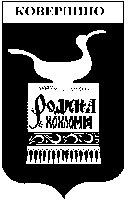 Администрация Ковернинского муниципального районаНижегородской областиП О С Т А Н О В Л Е Н И Е__19.04.2017____                                                                                                                    №__232__Об утверждении Перечня земельных участков, предназначенных для предоставления отдельным категориям граждан в собственность бесплатно для индивидуального жилищного строительства на территории Ковернинского муниципального района Нижегородской области В соответствии с Земельным кодексом Российской Федерации, Законом Нижегородской области от 29 июня 2015 года №88-З «О  предоставлении земельных участков отдельным категориям граждан в собственность бесплатно на территории Нижегородской области»: Администрация Ковернинского муниципального района Нижегородской области  п о с т а н о в л я е т :         1.Утвердить прилагаемый Перечень земельных участков, предназначенных для предоставления отдельным категориям граждан в собственность бесплатно для индивидуального жилищного строительства на территории Ковернинского муниципального района Нижегородской области(далее –Перечень).                 2.Комитету имущественных отношений  Администрации Ковернинского муниципального района (Куликова Е.А.) обеспечить опубликование Перечня в районной газете «Ковернинские новости» и на официальном Интернет–сайте Администрации Ковернинского муниципального района.	 3.Контроль  за исполнением настоящего распоряжения оставляю за собой.Глава Администрации					                            О. П. ШмелевПриложение №1 к распоряжениюАдминистрации КовернинскогоМуниципального района Нижегородской области от 19.04.2017__№_232_Переченьземельных участков, предназначенных для предоставления отдельным категориям граждан в собственность бесплатно для индивидуального жилищного строительства на территории Ковернинского муниципального района Нижегородской областиАдминистрация Ковернинского муниципального районаНижегородской областиП О С Т А Н О В Л Е Н И Е__31.05.2017___                                                                                                                                №_346_О внесении дополнений в Перечень  земельных участков, предназначенных для предоставления отдельным категориям граждан в собственность бесплатно для индивидуального жилищного строительства на территории Ковернинского муниципального района Нижегородской области,  утвержденный постановлением администрации Ковернинского муниципальногорайона Нижегородской областиот 19.04.2017 №232В целях наиболее  рационального использования земельных участков, в соответствии с Земельным кодексом Российской Федерации, Законом Нижегородской    области от 29 июня 2015 года №88-З   «О  предоставлении земельных участков отдельным категориям граждан в собственность бесплатно на территории Нижегородской области»: Администрация Ковернинского    муниципального  района  Нижегородской    области             п о с т а н о в л я е т :         1. Дополнить  Перечень  земельных участков, предназначенных для предоставления отдельным категориям граждан в собственность бесплатно для индивидуального жилищного строительства на территории Ковернинского муниципального района Нижегородской области,  утвержденный постановлением Администрации Ковернинского муниципального района Нижегородской области от 19.04.2017 №232 пунктами 2 и 3 в следующей редакции:         2.Комитету имущественных отношений  Администрации Ковернинского муниципального района (Гурылева М.Л.) обеспечить опубликование дополнительного Перечня в районной газете «Ковернинские новости» и на официальном сайте Интернет – сайте Администрации Ковернинского муниципального района.	 3.Контроль  за исполнением настоящего распоряжения оставляю за собой.Глава Администрации					                            О. П. ШмелевАдминистрация Ковернинского муниципального районаНижегородской областиП О С Т А Н О В Л Е Н И Е__07.08.2017__                                                                                                                                №_544_О внесении дополнений в Перечень  земельных участков, предназначенных для предоставления отдельным категориям граждан в собственность бесплатно для индивидуального жилищного строительства на территории Ковернинского муниципального района Нижегородской области,  утвержденный постановлением Администрации Ковернинского муниципальногорайона Нижегородской областиот 19.04.2017 №232В целях наиболее  рационального использования земельных участков, в соответствии с Земельным кодексом Российской Федерации, Законом Нижегородской    области от 29 июня 2015 года №88-З   «О  предоставлении земельных участков отдельным категориям граждан в собственность бесплатно на территории Нижегородской области»: Администрация Ковернинского    муниципального  района  Нижегородской    области             п о с т а н о в л я е т :         1. Дополнить  Перечень  земельных участков, предназначенных для предоставления отдельным категориям граждан в собственность бесплатно для индивидуального жилищного строительства на территории Ковернинского муниципального района Нижегородской области,  утвержденный постановлением Администрации Ковернинского муниципального района Нижегородской области от 19.04.2017 №232 пунктом 4 в следующей редакции:         2.Комитету имущественных отношений  Администрации Ковернинского муниципального района (Гурылева М.Л.) обеспечить опубликование дополнительного Перечня в районной газете «Ковернинские новости» и на официальном сайте Интернет – сайте Администрации Ковернинского муниципального района.	 3.Контроль  за исполнением настоящего постановления оставляю за собой.Глава Администрации					                            О. П. ШмелевАдминистрация Ковернинского муниципального районаНижегородской областиП О С Т А Н О В Л Е Н И Е__25.09.2017__                                                                                                                                  №_632_О внесении дополнений в Перечень  земельных участков, предназначенных для предоставления отдельным категориям граждан в собственность бесплатно для индивидуального жилищного строительства на территории Ковернинского муниципального района Нижегородской области,  утвержденный постановлением Администрации Ковернинского муниципальногорайона Нижегородской областиот 19.04.2017 №232В целях наиболее  рационального использования земельных участков, в соответствии с Земельным кодексом Российской Федерации, Законом Нижегородской    области от 29 июня 2015 года №88-З   «О  предоставлении земельных участков отдельным категориям граждан в собственность бесплатно на территории Нижегородской области»: Администрация Ковернинского    муниципального  района  Нижегородской    области             п о с т а н о в л я е т :         1. Дополнить  Перечень  земельных участков, предназначенных для предоставления отдельным категориям граждан в собственность бесплатно для индивидуального жилищного строительства на территории Ковернинского муниципального района Нижегородской области,  утвержденный постановлением Администрации Ковернинского муниципального района Нижегородской области от 19.04.2017 №232 пунктом 5 в следующей редакции:         2.Комитету имущественных отношений  Администрации Ковернинского муниципального района (Гурылева М.Л.) обеспечить опубликование дополнительного Перечня в районной газете «Ковернинские новости» и на Интернет – сайте Администрации Ковернинского муниципального района.	 3.Контроль  за исполнением настоящего постановления оставляю за собой.И.о.главы Администрации					                О.В.Лоскунина№ п/пАдресПлощадьПлощадьКадастровый номерКадастровый номер1.Нижегородская обл., р-н Ковернинский , р.п.Ковернино, ул.Зарубина, участок №  111840 кв.м.840 кв.м.52:08:0011201:90152:08:0011201:9012.Нижегородская область,Ковернинский район, р.п.Ковернино, ул.Дружбы, участок №211345 кв.м.1345 кв.м.52:08:0011201:113152:08:0011201:11313.Нижегородская область,Ковернинский район, р.п.Ковернино, ул.Дружбы, участок №251346 кв.м.1346 кв.м.52:08:0011201:112952:08:0011201:11294.Нижегородская область,Ковернинский район, р.п.Ковернино, ул.Зарубина, участок №119Нижегородская область,Ковернинский район, р.п.Ковернино, ул.Зарубина, участок №119840 кв.м.840 кв.м.52:08:0011201:9185.Нижегородская область,Ковернинский район, с.Хохлома, ул.Полевая, участок №28Нижегородская область,Ковернинский район, с.Хохлома, ул.Полевая, участок №281499 кв.м.1499 кв.м.52:08:0011501:394№ п/пАдресПлощадьКадастровый номер1.Нижегородская обл., р-н Ковернинский , р.п.Ковернино, ул.Зарубина, участок №  111840 кв.м.52:08:0011201:901№ п/пАдресПлощадьКадастровый номер2.Нижегородская область,Ковернинский район, р.п.Ковернино, ул.Дружбы, участок №211345 кв.м.52:08:0011201:11313.Нижегородская область,Ковернинский район, р.п.Ковернино, ул.Дружбы, участок №251346 кв.м.52:08:0011201:1129№ п/пАдресПлощадьКадастровый номер4.Нижегородская область,Ковернинский район, р.п.Ковернино, ул.Зарубина, участок №119840 кв.м.52:08:0011201:918№ п/пАдресПлощадьКадастровый номер5.Нижегородская область,Ковернинский район, с.Хохлома, ул.Полевая, участок №281499 кв.м.52:08:0011501:394